1-Dénomination : CCLS DE TLEMCEN2- Capital social : 520.778,56.3-Chiffre d’affaire : 635.263.915,104-Date de création : 1938 (Date d’installation 05 07 1962)5-Numéro d’agrément : 304/13.6-Adresse : BP 62Abou Tachfine  Tlemcen. 7-Numéro de téléphone : 043 38 92 60/61 fax : 043 38 92 64.8- email : cclstlemcen13@hotmail.fr                          dsaptlemcen@live.fr 9. Zone d’action :10-Effectif de l’organisme par catégorie socioprofessionnelle11- Activités de l’organisme :Transfert ; Transfert inter et autre Organisme (Port Ghazaouet vers les complexes et tous l’Ouest selon les attributions)(Les unités de collecte vers les stations de semences)Conditionnement des semences ; (céréales et légumes secs) les quantités à usiner pour la CCLS de Tlemcen par ans est l’ordre de 110 000 à 120 000 Qx, par ailleurs pour les légumes ses est de l’ordre de 6000 à 8000 Qx.Les ventes de semences et intrants ;Les ventes par ans pour les céréales au niveau de la Wilaya de Tlemcen ; de 120 000 Qx à 130 000 Qx.Concernant les légumes secs entre 600 à 850 QxProvisionnements des  Vente par espècesVente des engrais et désherbants et fongiquesEngrais de fond ; besoins par ans 30 000 Qx.Engrais de couverture ; Besoins par ans 30 000 QxDésherbage ; 12 500 à 15 000 HaTraitement fongique : est l’ordre de 1000 Ha12- Clients domiciliés : 13- Superficie céréalière et superficie du P.M.S *  Superficie céréalière : 160 000 à 170 000 Ha emblavée par an.superficies à emblaver programme de multiplication 12 000 à 13 000 Ha PMS 14- CAPACITES DE STOCKAGE :15. Nombre de stations de semencesLa CCLS de Tlemcen possède 05 stations spécialisées selon le tableau ci-dessous. Capacités réelles de stockage par stationNB : Les stations d’O/mimoun et Bensekrane sont dotés d’un nettoyeur séparateur de type ALMAZ d’une capacité de conditionnement de 100 Qx/Heure.   Capacités réelles de stockage par station16. Nombre de points de collecte: « 20 points de collecte »17 points de collecte sont tous équipées par des ponts bascule de pesage.03 hangars sont réquisitionnés au niveau de Tedjmout (Daîra d’Aîn-Tellout), Aîn-Nahala et Belhadji Boucif (Daîra Sidi Djillali) d’une capacité de 10 000,00 Qx.17 - Matériel de Motoculture :Nombre des machines disponibles :                  *     Ramasseuse press (Botteuse): 18                 *     Giro Andeneur : 30 Parc disponible au niveau de la CCLS TlemcenLabours semailles18. Projet en cours de réalisationUn projet sur la commune de Bensekrane , dock métallique d’une capacité de 100 000 Qx Un autre projet sur la Commune de O/Mimoun, dock béton d’une capacité de 300 000 QxWilaya CommuneDaïraTlemcenO/MimounO/MimounTlemcenA/TelloutO/MimounTlemcenMaghniaMaghniaTlemcenFillaouceneFillaouceneTlemcenEl FehoulRemchiTlemcenRemchiRemchiTlemcen7/ChioukhRemchiTlemcenHennayaHennayaTlemcenA/YoucefHennayaTlemcenSebraSebraTlemcenBensekraneBensekraneTlemcenS/AbdelliBensekraneCatégorieeffectif9/1                                  509/3                       110/11610/2511/1111/21411/3811/4212/13012/2312/3413/21813/3113/4314/1314/2214/3414/4215/1715/3415/4315/5616/1516/2316/3116/4117/1117/3418/4120/31TOTAL203EspècesQuantités (Qx)Blé Dur50 000 à 55 000Blé Tendre25 000 à 30 000Orge45 000 à 50 000Avoine900 à 1 000P/chiche600 à 800Clients NombreAgriculteurs13200Multiplicateurs160 a 170semouleries2Minoterie10Eleveur 1360EspècesSuperficieà emblaver (Ha)BLE DUR50 000 à 55 000BLE TENDRE44 000 à 48 000 ORGE50 000 à 55 000AVOINE 5 000 à 6 000P/CHICHE à 200EspècesSuperficiea emblavé  (Ha)BLE DUR5 500 à 6 000BLE TENDRE2 000 à 2 500ORGE2 500  à 3 000AVOINE 400 à 450P/CHICHE600 à 700Communes LieuxCapacités StockageType d’infrastructureProduitsMaghniaMaghnia163 000.00Silos métalliqueBTNedromaNedroma10 000.00Silos métalliqueBDFellaoussenFellaoussen12 500.00Silos métalliqueBDRemchiRemchi10 000.00Silos métalliqueBDS -AbdelliS -Abdelli10 000.00Silos métalliqueBDSebdouSebdou10 000.00Silos métalliqueOrge A –TachfineA –Tachfine400 000.00Silos bétonBD//BTA –FezzaA –Fezza300 000.00Silos bétonBD//BTNedromaNedroma10 000.00Silos bétonBTA –YoucefA –Youcef12 500.00Silos bétonBD//BTBensekraneBensekrane10 000.00Silos bétonORGE//BD//BTA –TalloutA –Tallout10 000.00Silos bétonBDTlemcenTlemcen32 000.00Silos bétonORGESebraSebra12 500.00Silos bétonORGE//BD//BTMaghniaMaghnia24 000.00Silos bétonBD//ORGEA-YoucefA-Youcef30 000.00HangarsEngrais//SemenceBensekraneBensekrane30 000.00HangarsEngrais//SemenceS –AbdelliS –Abdelli60 000.00HangarsORGE //BT//BD Engrais//SemenceS –SenouciS –Senouci30 000.00HangarsORGE //BT//BD SemenceA-TallouteA-Talloute30 000.00HangarsORGE //BT//BD Engrais//SemenceRemchiRemchi30 000.00HangarsORGE //BT//BD Engrais//SemenceRemchiRemchi15 000.00MagasinsSemences A –YoucefA –Youcef6 000.00MagasinsSemences BensekraneBensekrane15 000.00MagasinsSemences S-AbdelliS-Abdelli15 000.00MagasinsMatériels O –MimounO –Mimoun60 000.00MagasinsEngraisA –TalloutA –Tallout25 000.00Magasins B-TEl –GorEl –Gor25 000.00MagasinsBD//BT//ORGESebdouSebdou10 000.00MagasinsORGETlemcenTlemcen12 000.00MagasinsEngraisMaghniaMaghnia15 000.00MagasinsEngraisMaghniaMaghnia21 500.00Stations de semencesBTBensekraneBensekrane21 500.00Stations de semencesBD//ORGEO –MimounO –Mimoun20 000.00Stations de semencesBDSebra Sebra 32 000.00Stations de semencesORGEO – MimounO – Mimoun280 000.00Location BT//BD//ORGEStationDe semencesCapacités De stockage (QX)Capacités de conditionnement2 x 8Heures/JourQtés et Produitsà usinerMAGHNIA 21 500600 Qx/J30.000 B.TENDREBENSEKRANE36 500600 Qx/J12.000 B.DUR15.000 ORGEO/MIMOUN 20 000                                           900 Qx/J25.000 B.DURSEBRA 33 500600 Qx/J10 000 B.DUR25.000 ORGEA/TACHFINE10 000300 Qx/J18.000 P/CHICHELieuxMarquesCapacités Spécialités MAGHNIA Vertical MKIC38 Qx/hB.TENDREBENSEKRANEVERTICAL HEID-A(Assemblage)        38 Qx/hB.DURORGEBENSEKRANENettoyeur-séparateur(ALMAZ)100 Qx/hB.DURORGEO/MIMOUN Horizontal HEID-A(Assemblage)   31 Qx/hB.DURO/MIMOUN Nettoyeur-séparateur(ALMAZ) 100 Qx/hB.DURO/MIMOUN AK MAKINA DEGIRMEN (Horizontal) sous hangar                                     50 Qx/hB.DURSEBRA VERTICAL HEID-A(Assemblage)38 Qx/hB.DURORGEA/TACHFINEVertical SONAGHTER19 Qx/hP/CHICHEType de M.BNatureMatériel DisponibleMatériel à mettre à la disposition des agriculteursPanneSAMPOSAC302604SAMPOVRAC1313/CLAASVRAC040301PMASAC02/02PMAVRAC02/02Total514209Type de matérielNombresMatériel de traction : 150 CV/ 80 CVCirta 680709Matériel de travail de sol :CharrueCover-cropCultivateursRouleaufaucheuses Ramasseuses press122530461618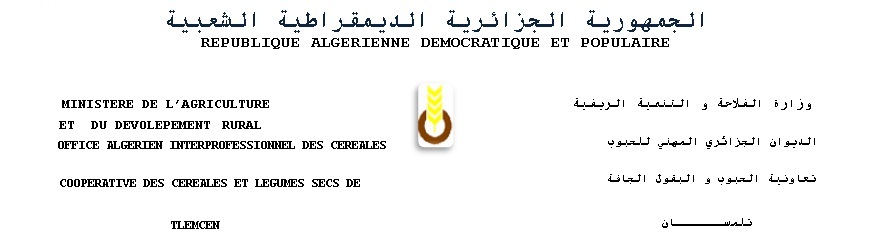 